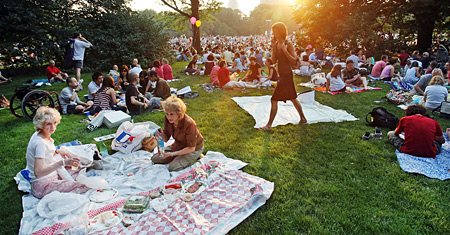 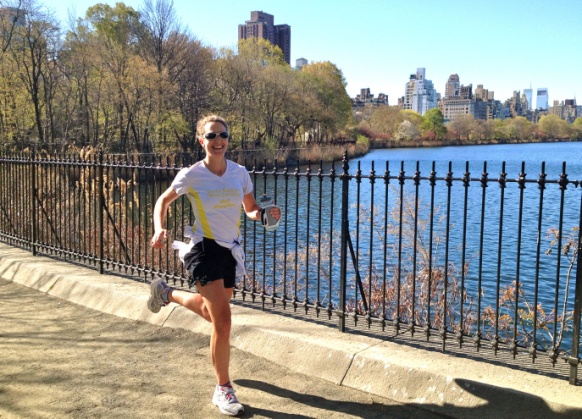 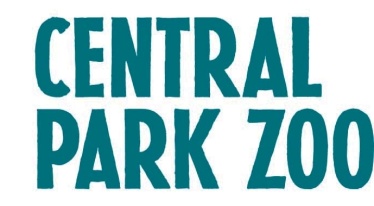 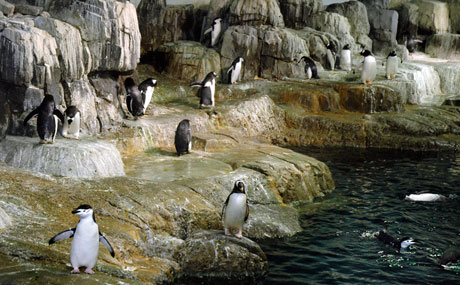 What is it ?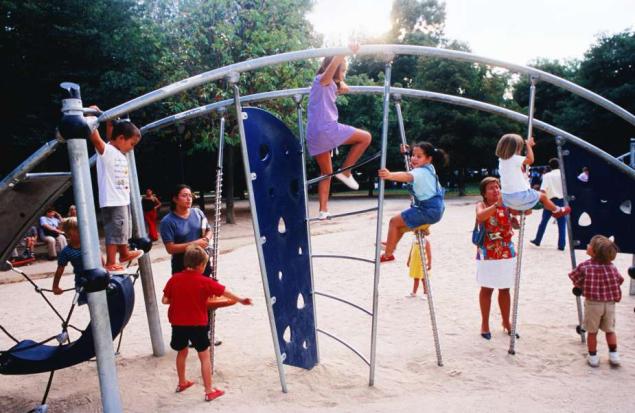 ……………………………………………………………………………………………………………What can we do there ?……………………………………………………………………………………………………………………………………………………………………………………………………………………………………………………………………………………………………………………………………………………………………………………………………………………………………………………How can we go there ?………………………………………………………………………………………………………………………………………………………………………………………………………………………………………………………………………………………………………………………………………